Chesterton Community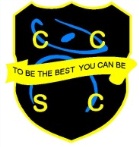 Sports College‘To be the best you can be’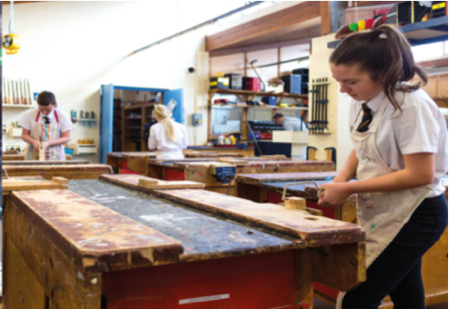 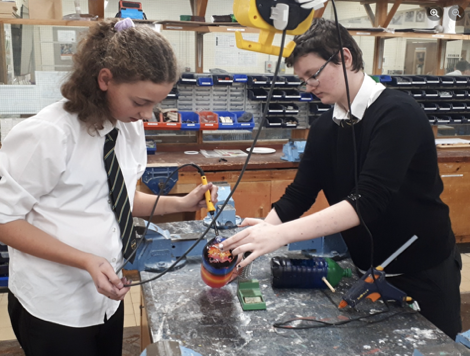 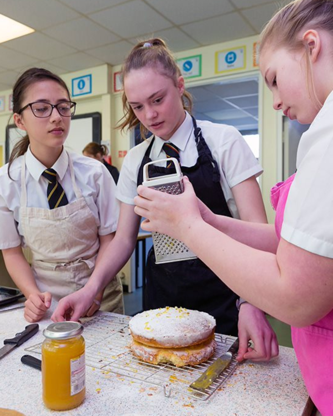 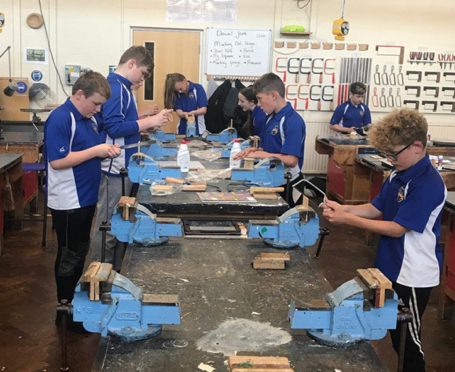 